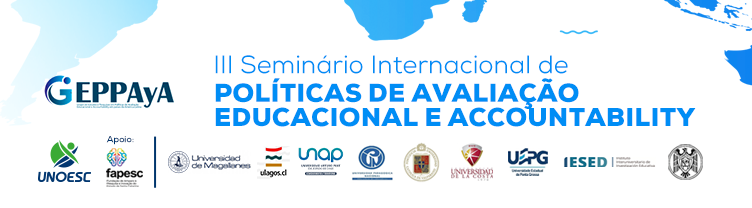 FICHA DE INSCRIÇÃO(Para estrangeiros)Importante: Esta ficha de inscrição deve ser encaminhada para o e-mail: iiiseminariointernacional2023@gmail.comDados PessoaisDados PessoaisDados PessoaisNome completo:Data nascimento:Gênero:(   ) Masculino  (   )FemininoPossui alguma necessidade especial? Dados de contatoDados de contatoE-mail:Telefone:Endereço:Cidade:País de origem:DocumentosDocumentosPassaporte:Outro (especificar):